GIÁO ÁN STEAMKHÁM PHÁ CHẤT LIỆU LÀM ÁO MƯA1. Các lĩnh vực hướng tới1.1. (S) Khoa học: Tính chất một số nguyên vật liệu có thể làm áo mưa: không thấm nước, không dễ rách.1.2. (T) Công nghệ: Sử dụng công cụ, thiết bị đơn giản để khám phá, như: bình xịt, kéo, ghim, thước kẻ, giấy, bút…1.3. (E) Kỹ thuật: Quy trình khám phá chất liệu1.4. (M) Toán học: So sánh chất liệu dày, mỏng; đếm số lượng các loại chất liệu có thể làm được áo mưa.1.5. Ngôn ngữ: Phát triển kỹ năng đặt câu hỏi, thảo luận, thuyết trình. 1.6. Các kỹ năng CD thế kỷ 21: Sáng tạo, hợp tác, tư duy phản biện, giao tiếp.2. Nguyên vật liệu2.1. Đồ dùng của cô:- Bài giảng điện tử- Nhạc các bài hát- Bảng phân loại2.2. Đồ dùng của trẻ:- Đồ dùng chuẩn bị cho 3 nhóm trẻ:3. Tiến hànhPHÒNG GD & ĐT QUẬN LONG BIÊNTRƯỜNG MẦM NON ĐÔ THỊ VIỆT HƯNG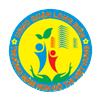 GIÁO ÁN STEAMKHÁM PHÁ CHẤT LIỆU LÀM ÁO MƯA                                Số lượng: 12 trẻ                                 Lứa tuổi: 5 - 6 tuổi                                Thời gian: 30 - 35 phút                                 Giáo viên thực hiện: Trần Như Quỳnh                                                                   Đoàn Thị LoanHà Nội, tháng 11 năm 2023STTVật liệuSố lượng1Nilon5 mảnh2Giấy gói hoa bằng nilon3 tờ3Giấy gói hoa mếch lụa3 tờ4Giấy báo3 tờ5Vải nhựa PC trải bàn2 mảnh6Giấy xi măng2 tờ7Dạ3 tờ8Vải dù2 mảnh9Vải bao bố2 mảnh10Vải cotton2 mảnh11Mếch3 tờ12Bút dạ4-5 cái13Khay to4 cái14Khăn khô10 chiếc15Bảng phân loại3-4 bảng16Giá vẽ3-4 chiếc17Bình xịt4 cái18A410 tờ Hoạt độngMô tảHoạt động tương ứng1. Engage – Gắn kết- Cô và trẻ hát, vận động theo bài hát “Rain drops”+ Khi đi dưới trời mưa thì các con sẽ làm gì để không bị ướt nhỉ?- Mưa nhỏ thì có thể dùng gì? Còn khi mưa to thì sao? - Cô và trẻ thảo luận và quyết định chọn phương án làm áo mưa. - Để làm được áo mưa nguyên vật liệu cần đảm bảo được điều gì?- GV chốt: Chất liệu làm áo mưa phải đảm bảo:+ Không thấm nước+ Không dễ rách- Muốn biết chất liệu nào không dễ rách chúng ta phải làm thế nào?- Muốn biết chất liệu nào không thấm nước chúng ta phải làm thế nào?- Lớp Apple cùng nhau khám phá xem trong lớp chúng mình có chất liệu gì có thể dùng làm áo mưa được nhé.- Trẻ hát, vận động và trả lời câu hỏi- Trẻ trả lời- Trẻ thảo luận- Trẻ trả lời(lấy tay xé/xịt nước vào…)2. Explore- Khám phá/ khảo sát- Hôm nay, lớp mình đang có rất nhiều nguyên vật liệu.- GV hỏi trẻ về các chất liệu - GV đưa bảng lưu kết quả và hỏi trẻ về ký hiệu trên bảng- Các con hãy tìm nhóm, mỗi nhóm 4-5 bạn,  lấy đồ dùng và về bàn cùng thử nhiệm các chất liệu nhé.* Thực hiện khảo sát+ Cho trẻ tiến hành khảo sát vật liệu theo các tiêu chí, ghi kết quả vào bảng khảo sát.(Cô nhắc trẻ làm thí nghiệm từng nguyên liệu một; Làm đến đâu thì đưa kết quả vào bảng khảo sát)-Trẻ tự nhận nhóm - Trẻ phân công nhiệm vụ ai đi lấy đồ dùng, phân công ai sẽ làm việc gì trong quá trình khảo sát và thử nhiệm.-  Trẻ xé thử, xịt nước vào nguyên vật liệu và tích vào kết quả không thấm nước, không dễ rách-> bàn bạc và chọn chất liệu có thể làm được áo mưa3. ExplainGiải thích- Mời các nhóm lên chia sẻ về kết quả thí nghiệm.- Cô và các nhóm khác có thể đặt câu hỏi (Nếu trẻ chưa biết đặt câu hỏi cô sẽ gợi ý)- Dự kiến một số câu hỏi gợi ý: + Nhóm của con đã khám phá nguyên liệu nào?+ Chất liệu nào không thấm nước?+ Con đã làm như thế để nhận biết đồ vật đó không thấm nước/thấm nước?+ Chất liệu nào không dễ rách?+ Con đã làm như thế để nhận biết đồ vật đó không dễ rách/dễ rách?+ Các con phát hiện ra nguyên vật liệu nào có thể dùng để làm áo mưa? Vì sao?+ Nhóm con chọn được bao nhiêu chất liệu làm được áo mưa? - Cô ghi nhận kết quả của trẻ tìm ra.- Cô và trẻ cùng quan sát lại bảng kết quả của các nhóm và tổng hợp vào bảng kết quả của cô- Trẻ chia sẻ kết quả thí nghiệm của nhóm mình- Trẻ đặt câu hỏi cho nhóm bạn-Trẻ giải thích kết quả vừa thử nghiệm và khám phá được.4. Elaborate Củng cố/ứng dụng- Chơi trò chơi “ Nhảy vào vòng tròn nếu…”+ Cách chơi: Mỗi bạn sẽ lựa chọn 1 chất liệu, vừa đi vòng tròn vừa hát, khi nhạc dừng cô đưa ra yêu cầu, trên tay bạn nào có chất liệu đúng như yêu cầu của cô thì bạn đó nhảy vào giữa.- Giáo viên giao nhiệm vụ cho trẻ về nhà làm thí nghiệm để tìm chất liệu có thể dùng để làm áo mưa và mang đến lớp để hôm sau cùng nhau chế tạo áo mưa.- Trẻ  lắng nghe- Trẻ chơi5. EvaluateĐánh giá - GV quan sát trẻ trong suốt quá trình- GV đánh giá theo:+ Bảng ghi chép kết quả khám phá của nhóm trẻ + Thảo luận, bàn bạc trong các nhóm+ Các phần thuyết trình về kết quả khám phá của trẻ- Trẻ tự đánh giá:+  Con làm gì? Có vui không? Học được điều gì?  …